                                                                                                              ПРОЕКТ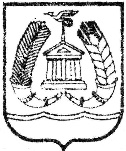 АДМИНИСТРАЦИЯ ГАТЧИНСКОГО МУНИЦИПАЛЬНОГО РАЙОНАЛЕНИНГРАДСКОЙ ОБЛАСТИПОСТАНОВЛЕНИЕОт __________									№  _____	Руководствуясь положениями статьи 48 Федерального закона от 06.10.2003 № 131-ФЗ «Об общих принципах организации местного самоуправления в Российской Федерации, Федеральных законов от 25.12.2008 № 273-ФЗ «О противодействии коррупции», от 02.032007 № 25-ФЗ «О муниципальной службе в Российской Федерации», Уставом Гатчинского муниципального района,ПОСТАНОВЛЯЕТ:	1.Внести в приложение  к постановлению администрации Гатчинского муниципального района от 01.04.2015 № 1313 «Об утверждении Положения о представлении гражданами, претендующими на замещение должностей муниципальной службы, и муниципальными служащими администрации Гатчинского муниципального района и ее структурных подразделений, обладающих правом юридического лица, сведений о доходах, об имуществе и обязательствах имущественного характера» (в редакции  постановления администрации Гатчинского муниципального района от 09.03.2017 № 820) следующие изменения:    1.1. Дополнить приложение пунктами 16,17, следующего содержания:«16. Требования настоящего положения не распространяются на главу администрации Гатчинского муниципального района, замещающего должность по контракту и граждан, претендующих на замещение указанной должности.17. Глава администрации Гатчинского муниципального района, замещающий должность по контракту и граждане, претендующие на указанную должность, представляют сведения о своих доходах, об имуществе и обязательствах имущественного характера, а также сведения о доходах, об имуществе и обязательствах имущественного характера своих супруг (супругов) и несовершеннолетних детей Губернатору Ленинградской области в порядке, установленном областным законом о порядке предоставления отдельными лицами сведений о доходах, расходах, об имуществе и обязательствах имущественного характера и о проверке достоверности и полноты указанных сведений».	2.  Настоящее постановление вступает в силу со дня официального опубликования и подлежит размещению на официальном сайте Гатчинского муниципального района.Глава администрацииГатчинского муниципального района                                         Е.В.Любушкина                                     Адкина Н.А.О внесении изменений в приложение  к постановлению администрации Гатчинского муниципального района от 01.04.2015 № 1313 «Об утверждении Положения о представлении гражданами, претендующими на замещение должностей муниципальной службы, и муниципальными служащими администрации Гатчинского муниципального района и ее структурных подразделений, обладающих правом юридического лица, сведений о доходах, об имуществе и обязательствах имущественного характера» (в редакции  постановления администрации Гатчинского муниципального района от 09.03.2017 № 820)